Ref.Unit 4 Concepts & DefinitionsTerms, Notation, Formulas, DiagramsIn a Wheatstone Bridge, the circuit is said to be balanced when the output voltage is ______. ZeroA variable resistor is also called a ________.Potentiometer    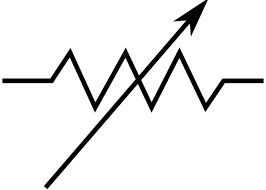 ____________ vary their resistance under different lighting conditions.Photoresistors   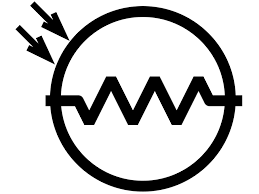 ______ systems represent information using a continuous range of values.Analog_______ systems represent data information using discrete (discontinuous) values; typically, high (1) or low (0).Digital_______ will return a value of HIGH (1) if the voltage at the digital input pin is greater than 3 volts or  LOW (0) if the voltage is less than 2 volts.digitalRead()The ______ function returns a value between 0 and 1023, where 0 is zero volts and 1023 is 5 volts.analogRead()A method of plotting a “line of best fit” (or trendline) to a set of data is called - Linear RegressionThe _____, indicates the “goodness of the fit” of a line to a set of data.  The closer to 1, the better the fit. The closer to 0, the worse the fit.Coefficient of Determination(r2 value)A _______ is used to measure temperature. As its temperature increases, its resistance decreases.Thermistor      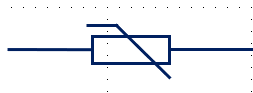 A ____________, using a thermistor, correlates analog values to temperature values.Calibration EquationPredefined ________ allow you to choose the best form for a variableData TypesIf you want to use decimals in your program, you need to use the _________ data type.float(floating point)There are 8 bits in a - ByteWhole number, signed (+ or -), most common data type - Int(integer)